Lampiran 1. Hasil Identifikasi Buah tomat 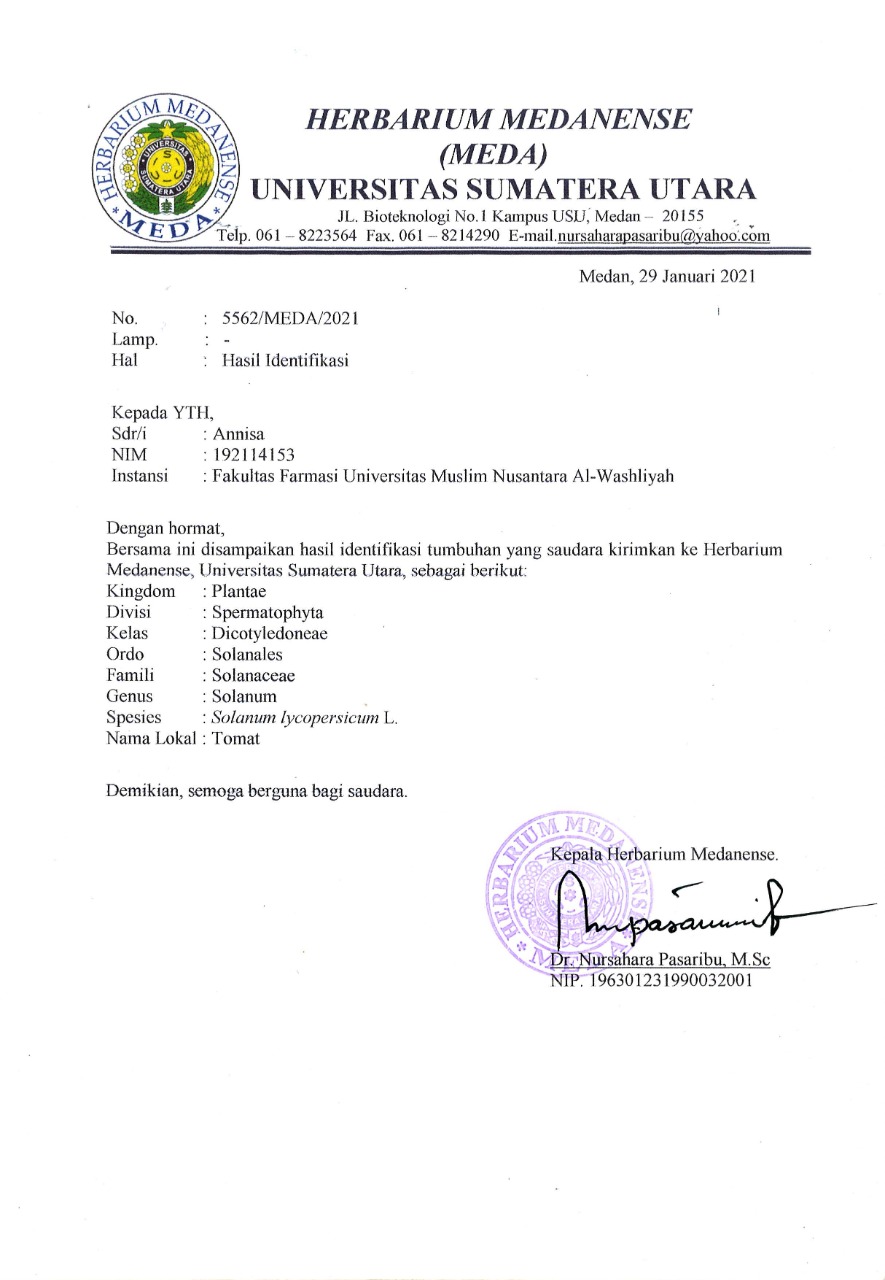 Lampiran 2. Bagan Alir Pembuatan Serbuk Sari Buah TomatLampiran 3. Bagan Alir Pembuatan Serbuk Effervescent Sari Buah TomatLampiran 4. Bagan Alir Uji Organoleptis Serbuk EffervescentLampiran 5. Bagan Alir Uji Kadar Air Serbuk EffervescentLampiran 6. Bagan Alir Uji Waktu Alir Serbuk EffervescentLampiran 7. Bagan Alir Uji Sudut Diam Serbuk EffervescentLampiran 8. Bagan Alir Uji Waktu Larut Serbuk Effervescent	Lampiran 9. Bagan Alir Pengukuran Aktivitas Antioksidan 1. Pembuatan LarutanDPPH2. Pembuatan Larutan DPPH Penentuan Panjang Gelombang Maksimum3. Penentuan OperatingTimeLampiran 9. (Lanjutan)4. Pembuatan Larutan Sampel5. Pengukuran Absorbansi DPPH Setelah PenambahanSampelLampiran 9. (Lanjutan)6. Pengukuran Absorbansi DPPH Setelah Penambahan Vitamin CLampiran 10. Dokumentasi Pembuatan Sari Kering Buah Tomat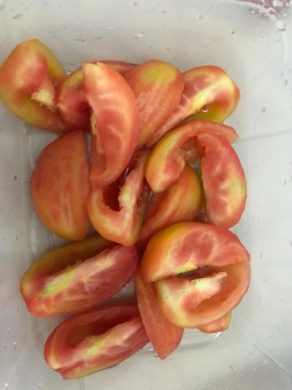 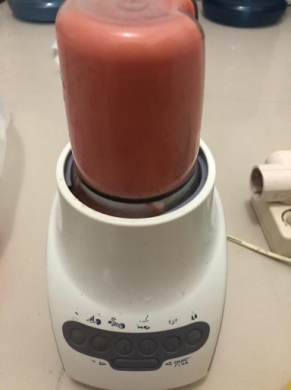 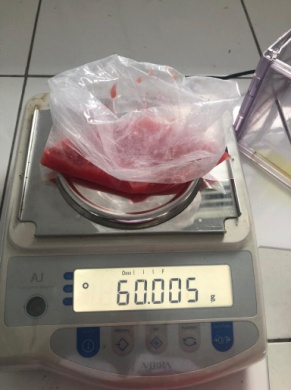 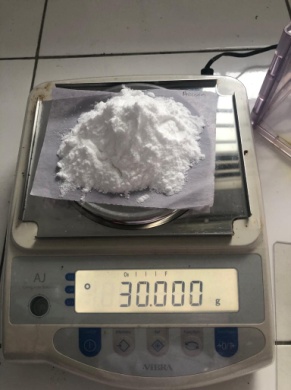 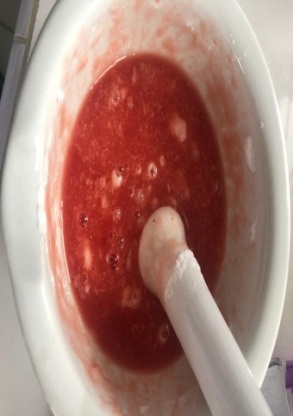 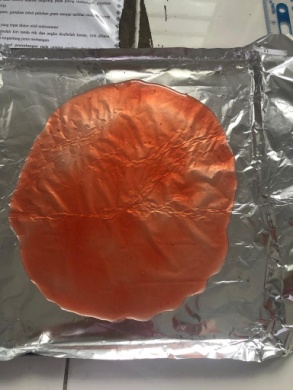 Lampiran 10. (Lanjutan)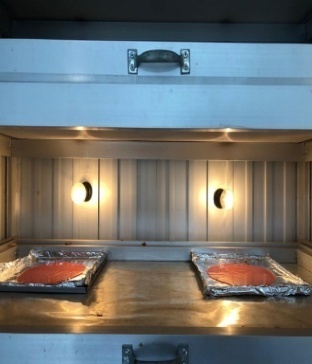 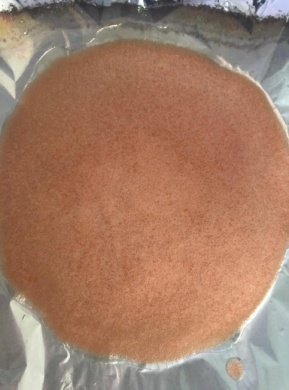 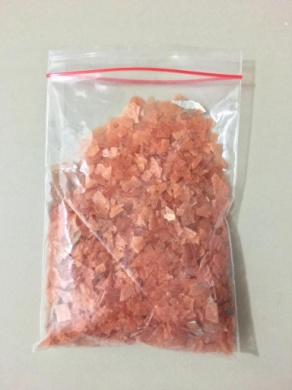 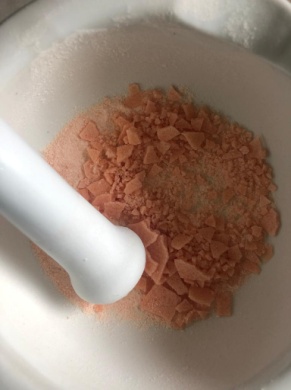 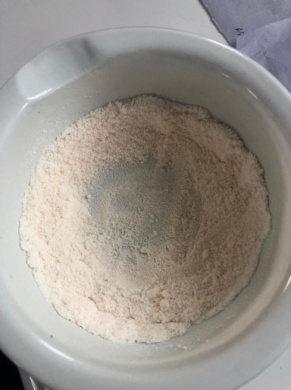 Lampiran 11. Dokumentasi Pembuatan Serbuk Effervescent Sari Buah Tomat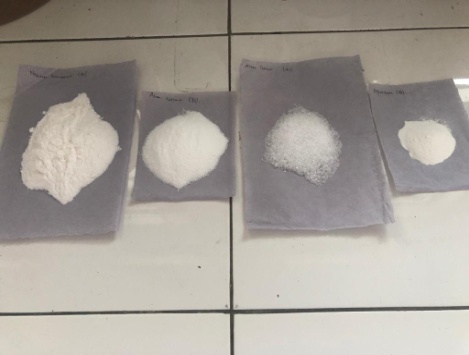 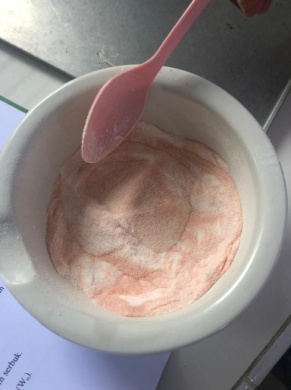 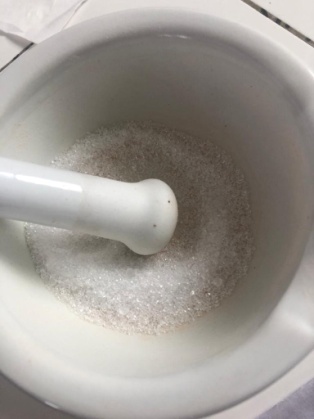 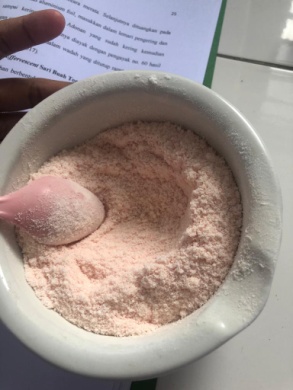 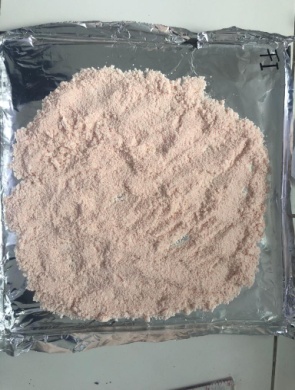 Lampiran 11.(Lanjutan)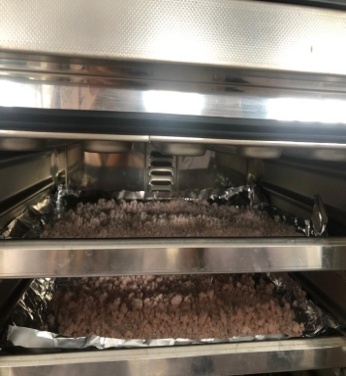 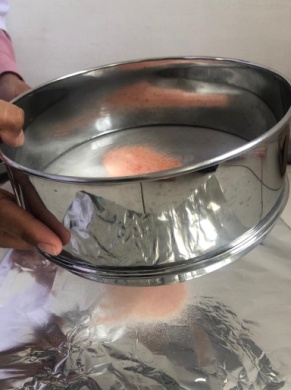 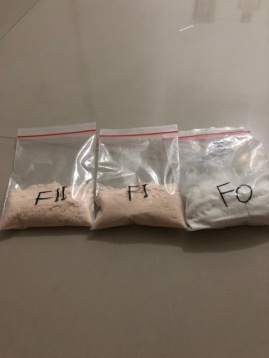 Lampiran 12. Uji Organoleptis Serbuk Effervescent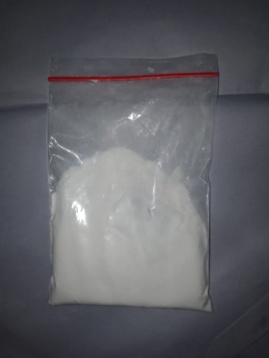 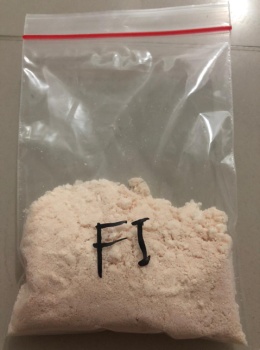 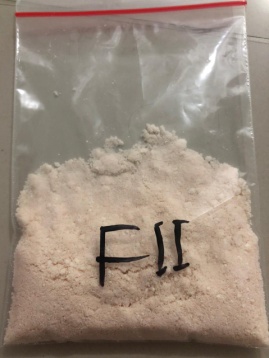 Keterangan :F0	: Formula basis serbuk effervescentFI	: Formula serbuk effervescent dengan zat aktif sari buah tomat FII	: Formula serbuk effervescent dengan zat aktif sari buah tomat dengan aspartam Lampiran 13. Uji Kadar Air Serbuk Effervescent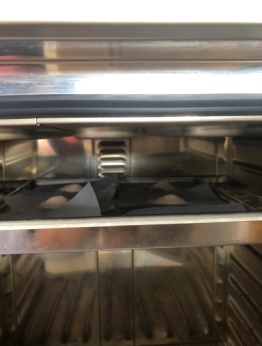 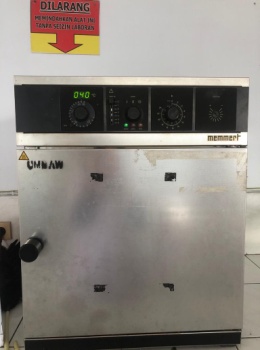 Lampiran 14. Uji Kecepatan Alir Serbuk Effervescent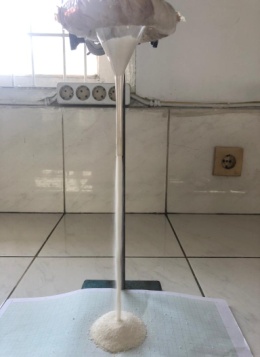 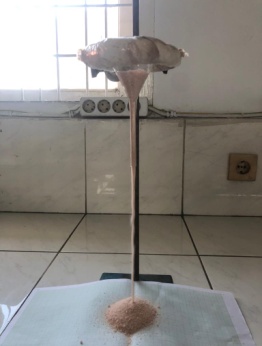 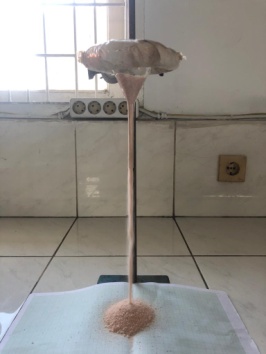 Keterangan :F0	: Formula basis serbuk effervescentFI	: Formula serbuk effervescent dengan zat aktif sari buah tomatFII	: Formula serbuk effervescent dengan zat aktif sari buah tomat dengan aspartam Lampiran 15. Uji Sudut Diam Serbuk Effervescent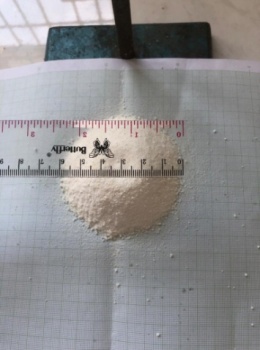 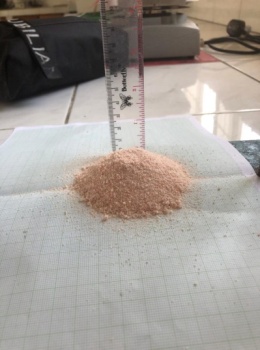 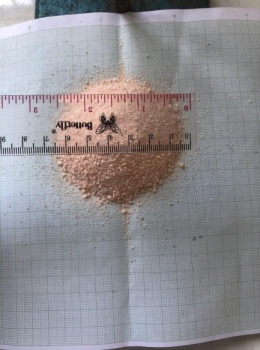 Keterangan :F0	: Formula basis serbuk effervescentFI	: Formula serbuk effervescent dengan zat aktif sari buah tomatFII	: Formula serbuk effervescent dengan zat aktif sari buah tomat dengan aspartam Lampiran 16. Uji Waktu Dispersi Serbuk Effervescent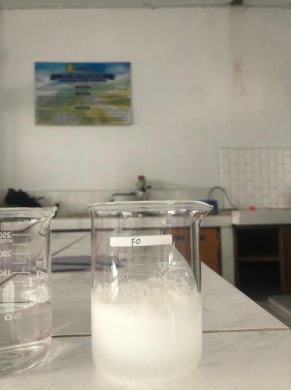 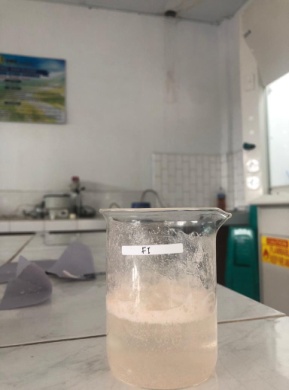 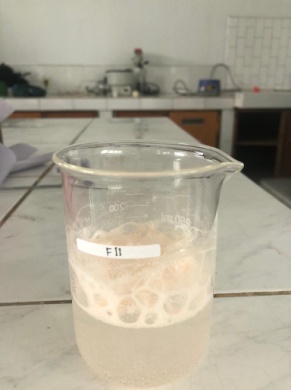 Keterangan :F0	: Formula basis serbuk effervescentFI	: Formula serbuk effervescent dengan zat aktif sari buah tomatFII	: Formula serbuk effervescent dengan zat aktif sari buah tomat dengan aspartam Lampiran 17. Perhitungan Formula Serbuk EffervescentPerbandingan penggunaan basis serbuk effervescent (Ansel, 2011)Natrium bikarbonat		: 53 %Asam tartrat			: 28 %		    100 %Asam sitrat			: 19 %		Perhitungan basis serbuk effervescent:Perhitungan formula 0	Natrium bikarbonat	:  x 100 gram	= 53 gramAsam tartrat		:  x 100 gram 	= 28 gramAsam sitrat		:  x 100 gram	= 19 gramPerhitungan total bahan aktif dan tambahan untuk F1Sari buah tomat		: 30%	Dekstrin			: 15%	Maka jumlah basis yang digunakan untuk serbuk effervescent untuk F1:100% - 45% = 55 %Perhitungan perbandingan penggunaan basis untuk serbuk effervescent untuk F1:Natrium bikarbonat	:  x 55%	= 29,19%Asam tartrat		:  x 55%	= 15,4%Asam sitrat		:  x 55%	= 10,45%Perhitungan formula 1Sari tomat 			:  x 100	= 30 gramDekstrin 			:  x 100	= 15 gramLampiran 17. (Lanjutan)Asam sitrat			:  x 100	= 10,45 gramAsam tartrat			:  x 100	= 15,4 gramNatrium bikarbonat		:  x 100	= 29,19 gramPerhitungan total bahan aktif dan tambahan untuk F2Sari buah tomat		: 30%Dekstrin			: 15%		47,5%Aspartam			: 2,5%Maka jumlah basis yang digunakan untuk serbuk effervescent untuk F2:100% - 47,5% = 52,5 %Perhitungan perbandingan penggunaan basis untuk serbuk effervescent untuk F2:Natrium bikarbonat	:  x 52,5%	= 27,8%Asam tartrat		:  x 52,5%	= 14,7 %Asam sitrat		:  x 52,5%	= 10%Perhitungan formula 2Sari buah tomat		:  x 100	= 30 gramDekstrin 			:  x 100	= 15 gramAsam sitrat			:  x 100	= 10 gramAsam tartrat			:  x 100	= 14,7 gramNatrium bikarbonat		:  x 100	= 27,8 gramAspartam			: x 100	= 2,5 gramLampiran 18. Perhitungan Kadar Air Serbuk EffervescentTabel pengulangan uji kadar airRumus :	% kadar air  =  x 100 %Keterangan : 	W0 : bobot serbuk sebelum pengeringan	Wt : bobot serbuk setelah pengeringanFormula 0Pengulangan 1Diketahui :	W0 : 5,0756 gram	Wt : 4,9081 gram% kadar air  	=  x 100 %		= 3,3 %Pengulangan 2Diketahui :	W0 : 5,0691 gram	Wt : 4,8990 gram% kadar air  	=  x 100 %		= 3,3 %Lampiran 18. (Lanjutan)Pengulangan 3Diketahui :	W0 : 5,0300 gram	Wt : 4,8410 gram% kadar air  	=  x 100 %		= 3,4 %Pengulangan 4Diketahui :	W0 : 5,0901 gram		Wt : 4,9125 gram% kadar air  	=  x 100 %		= 3,4 %Pengulangan 5Diketahui :	W0 : 5,0600 gram	Wt : 4,9031 gram% kadar air  	=  x 100 %		= 3,1 %Pengulangan 6Diketahui :	W0 : 5,0632 gram	Wt : 4,9081 gram% kadar air  	=  x 100 %		= 3,0 %Rata – rata	= =  = 3,25 %Lampiran 18. (Lanjutan)Formula 1Pengulangan 1Diketahui :	W0 : 5,0752 gram	Wt : 4,9361 gram% kadar air  	=  x 100 %		= 2,7%Pengulangan 2Diketahui :	W0 : 5,0151 gram	Wt : 4,8831 gram% kadar air  	=  x 100 %		= 2,6%Pengulangan 3Diketahui :	W0 : 5,0361 gram	Wt : 4,9045 gram% kadar air  	=  x 100 %		= 2,6%Pengulangan 4Diketahui :	W0 : 5,0332 gram	Wt : 4,9135 gram% kadar air  	=  x 100 %		= 2,3%Lampiran 18. (Lanjutan)Pengulangan 5Diketahui :	W0 : 5,0301 gram	Wt : 4,9021 gram% kadar air  	=  x 100 %		= 2,5 %Pengulangan 6Diketahui :	W0 : 5,0321  gram	Wt : 4,9023 gram% kadar air  	=  x 100 %		= 2,6 %Rata – rata	= =  = 2,55 %Formula 2Pengulangan 1Diketahui :	W0 : 5,0749 gram	Wt : 4,9610 gram% kadar air  	=  x 100 %		= 2,2 %Pengulangan 2Diketahui :	W0 : 5,0452 gram	Wt : 4,9256 gram% kadar air  	=  x 100 %		= 2,3 %Lampiran 18. (Lanjutan)Pengulangan 3Diketahui :	W0 : 5,0762 gram	Wt : 4,9781 gram% kadar air  	=  x 100 %		= 1,9 %Pengulangan 4Diketahui :	W0 : 5,0701 gram	Wt : 4,9771 gram% kadar air  	=  x 100 %		= 1,8%Pengulangan 5Diketahui :	W0 : 5,0700 gram	Wt : 4,9871 gram% kadar air  	=  x 100 %		= 1,6 %Pengulangan 6Diketahui :	W0 : 5,0415  gram	Wt : 4,9801 gram% kadar air  	=  x 100 %		= 1,2 %Rata – rata	= =  = 1,8 %Lampiran 19. Perhitungan Kecepatan Alir Serbuk EffervescentTabel pengulangan uji waktu alirRumus	:Uji waktu alir = Formula 0Pengulangan 1		:  = 3,1 gram/detikPengulangan 2		:  = 2,7 gram/detikPengulangan 3		:  = 4,1 gram/detikPengulangan 4		:  = 2,7 gram/detikPengulangan 5		:  = 3,5 gram/detikPengulangan 6		:  = 2,9 gram/detikRata – rata	= = 3,1 gram/detikFormula 1Pengulangan 1		:  = 3,5 gram/detikPengulangan 2		:  = 3,3 gram/detikPengulangan 3		:  = 4,1 gram/detikPengulangan 4		:  = 4,1 gram/detikPengulangan 5		:  = 3,1 gram/detikLampiran 19. (Lanjutan)Pengulangan 6		:  = 3,5 gram/detikRata – rata	= = 3,6 gram/detikFormula 2Pengulangan 1		:  = 4,1 gram/detikPengulangan 2		:  = 3,8 gram/detikPengulangan 3		:  = 6,25 gram/detikPengulangan 4		:  = 6,25 gram/detikPengulangan 5		:  = 5,5 gram/detikPengulangan 6		:  = 4,3 gram/detikRata – rata	= = 5,03 gram/detikLampiran 20. Uji Sudut Diam Serbuk EffervescentTabel pengulangan uji sudut diamFormula 0Pengulangan 1Diketahui	:h 	= 2,5 cm D	= 			= 			= 7	r	=  x 7			= 3,5Ditanya	: Tan θ	= 			= 			= 0,71		        θ	= 35,37oPengulangan 2Diketahui	:h 	= 2,5 cm D	= = = 7,075r	=  x 7,075			= 3,5Ditanya	: Tan θ	= 			= 			= 0,71Lampiran 20. (Lanjutan)  θ	= 35,37oPengulangan 3Diketahui	:h 	= 2,7 cm D	= 			= 			= 7,025r	=  x 7,025			= 3,5Ditanya	: Tan θ	= 			= 			= 0,77		        θ	= 37,59oPengulangan 4Diketahui	:h 	= 3,1 cm D	= 			= 			= 8,075r	=  x 8,075			= 4,0375Ditanya	: Tan θ	= 			= 			= 0,76		        θ	= 37,23oPengulangan 5Diketahui	:h 	= 3 cm D	= Lampiran 20. (Lanjutan)= 			= 7,82r	=  x 7,82			= 3,91Ditanya	: Tan θ	= 			= 			= 0,76		        θ	= 37,23oPengulangan 6Diketahui	:h 	= 3 cm D	= 			= 			= 8,025r	=  x 8,025			= 4,0125Ditanya	: Tan θ	= 			= 			= 0,74		        θ	= 36,50oRata – rata =  = 35,54oFormula 1Pengulangan 1Diketahui	:h 	= 3,2 cm D	= 			= 			= 7,9	r	=  x 7,9Lampiran 20. (Lanjutan)= 3,95Ditanya	: Tan θ	= 			= 			= 0,81		        θ	= 39,00oPengulangan 2Diketahui	:h 	= 3,1 cm D	= = = 8,2 r	=  x 8,2			= 4,1Ditanya	: Tan θ	= 			= 			= 0,75		        θ	= 36,86oPengulangan 3Diketahui	:h 	= 3 cm D	= 			= 			= 7,8r	=  x 7,8			= 3,9Ditanya	: Tan θ	= 			= 			= 0,76		        θ	= 37,23oLampiran 20. (Lanjutan)Pengulangan 4Diketahui	:h 	= 3,2cm D	= 			= 			= 7,4r	=  x 7,4			= 3,7 Ditanya	: Tan θ	= 			= 			= 0,86		        θ	= 40,69oPengulangan 5Diketahui	:h 	= 3 cm D	= 			= 			= 6,9r	=  x 6,9			= 3,45  Ditanya	: Tan θ	= 			= 			= 0,86		        θ	= 40,69oPengulangan 6Diketahui	:h 	= 2,9 cm D	= 			= 			= 6,9Lampiran 20. (Lanjutan)r	=  x 6,9			= 3,45Ditanya	: Tan θ	= 			= 			= 0,84		        θ	= 40,03oRata – rata =  = 39,08oFormula 2Pengulangan 1Diketahui	:h 	= 3 cm D	= 			= 			= 6,9	r	=  x 6,9			= 3,45Ditanya	: Tan θ	= 			= 			= 0,86		        θ	= 40,69oPengulangan 2Diketahui	:h 	= 3 cm D	= = = 7,3r	=  x 7,3			= 3,65Lampiran 20. (Lanjutan)Ditanya	: Tan θ	= 			= 			= 0,95		        θ	= 43,50oPengulangan 3Diketahui	:h 	= 3 cm D	= 			= 			= 7,025r	=  x 7,025			= 3,5Ditanya	: Tan θ	= 			= 			= 0,88		        θ	= 41,34oPengulangan 4Diketahui	:h 	= 3,2 cm D	= 			= 			= 7,025r	=  x 7,025			= 3,5  Ditanya	: Tan θ	= 			= 			= 0,91Lampiran 20. (Lanjutan)        θ	= 42,30oPengulangan 5Diketahui	:h 	= 3 cm D	= 			= 			= 7,35r	=  x 7,35			= 3,6 Ditanya	: Tan θ	= 			= 			= 0,83		        θ	= 39,69oPengulangan 6Diketahui	:h 	= 3,2 cm D	= 			= 			= 7r	=  x 7			= 3,5 Ditanya	: Tan θ	= 			= 			= 0,91		        θ	= 42,30oRata – rata =  = 41,63oLampiran 21. Uji Waktu Larut Serbuk EffervescentTabel pengulangan uji waktu larutFormula 0Pengulangan 1		: 1,20 menitPengulangan 2		: 1,25 menitPengulangan 3		: 1,22 menitPengulangan 4		: 1,20 menitPengulangan 5		: 1,23 menitPengulangan 6		: 1,10 menitRata – rata	= = 1,2 menit Formula 1Pengulangan 1		: 1,40 menitPengulangan 2		: 1,35 menitPengulangan 3		: 1,37 menitPengulangan 4		: 1,50 menitPengulangan 5		: 1,53 menitPengulangan 6		: 1,56 menitRata – rata	= = 1,4 menit Formula 2Pengulangan 1		: 3,00 menitPengulangan 2		: 2,50 menitLampiran 21. (Lanjutan)Pengulangan 3		: 2,37 menitPengulangan 4		: 2,51 menitPengulangan 5		: 2,55 menitPengulangan 6		: 2,20 menitRata – rata	= = 2,5 menit Lampiran 22.  Hasil Penentuan Kurva Serapan Maksimum Larutan DPPH dalam   metanol secara Spektrofotometri UV-vis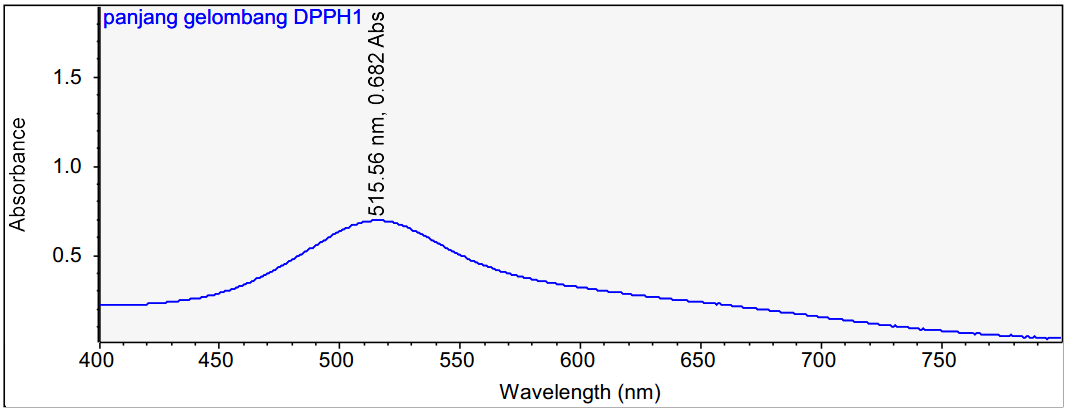 Lampiran 23. Hasil Pengukuran Operating Time Larutan DPPH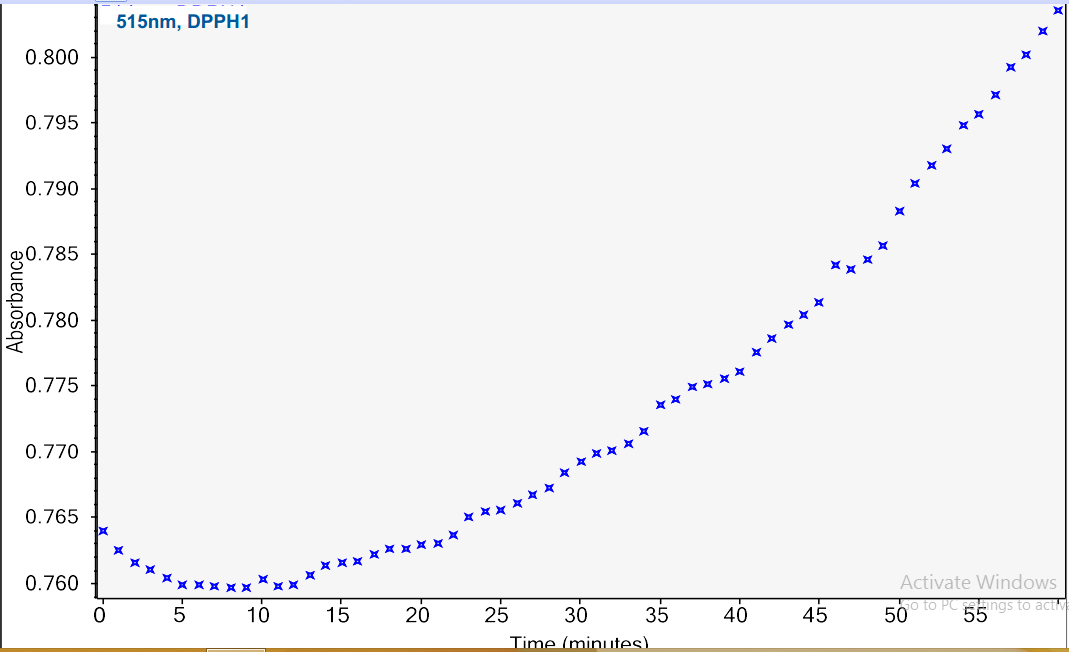 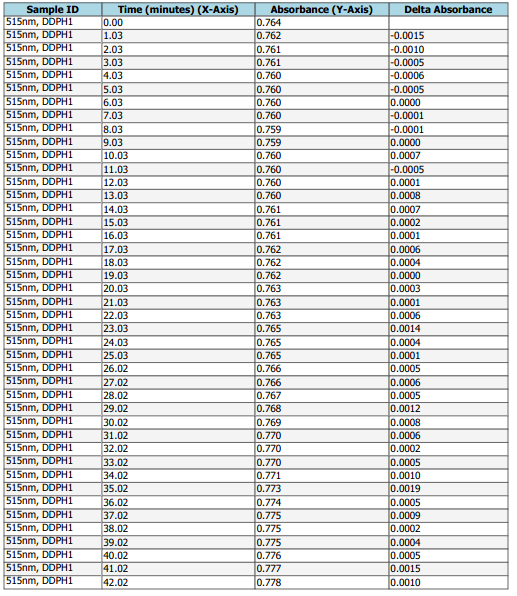 Lampiran 24. Hasil Pengukuran Absorbansi Larutan DPPH ditambah Larutan  Vitamin C Berbagai Konsentrasi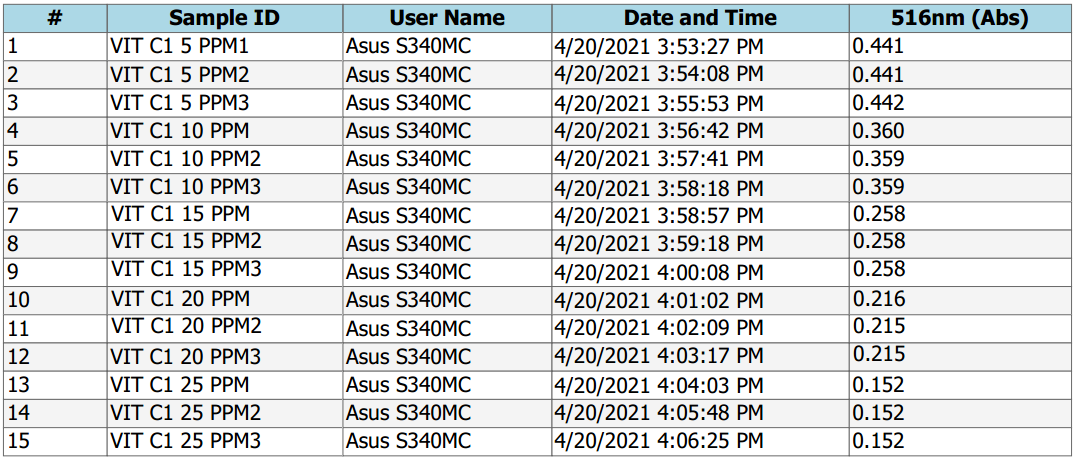 Lampiran 25.   Hasil Pengukuran Absorbansi Larutan DPPH ditambah setiap sampelFormula 0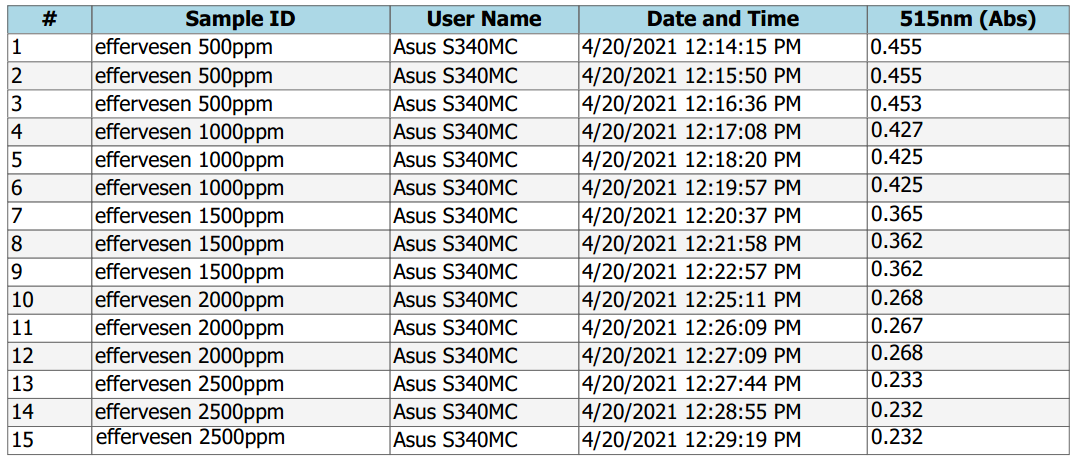 Formula I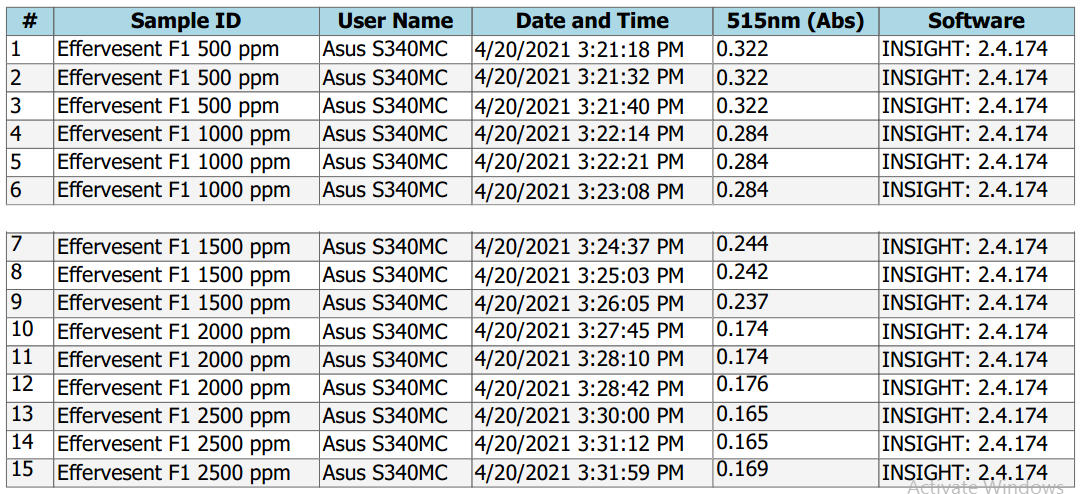 Formula II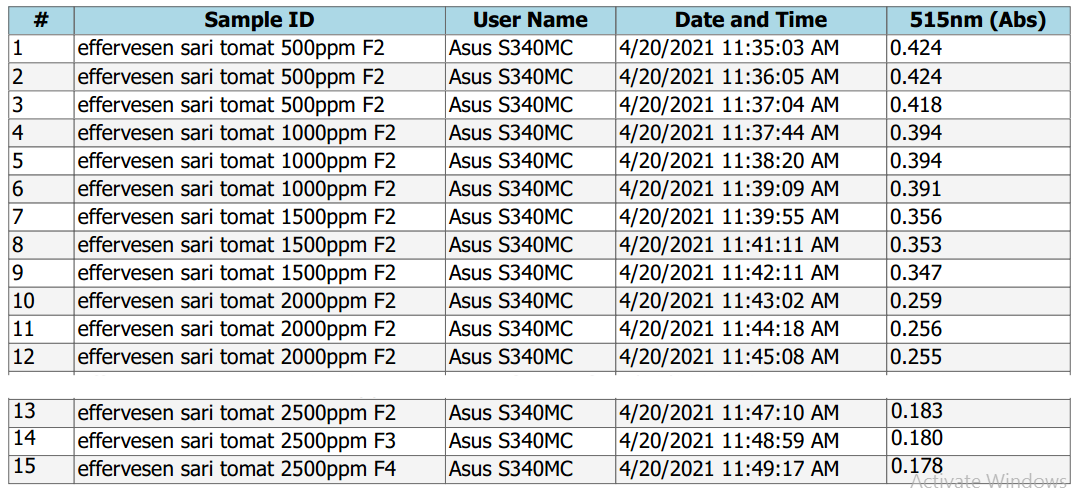 Lampiran 26. Perhitungan Hasil Uji Aktivitas Antioksidan1. Perhitungan Uji Aktivitas Antioksidan Serbuk EffervescentA. Tabel data absorbansi % peredaman radikal bebas oleh setiap sampelKeterangan :	Akontrol = Absorbansi tidak mengandung sampelAsampel = Absorbansi sampelPerhitungan % peredaman Formula 0Konsentrasi 500 ppmKonsentrasi 1000 ppmKonsentrasi 1500 ppmKonsentrasi 2000 ppme.  Konsentrasi 60 ppmLampiran 26. (Lanjutan)Formula Ia.    Konsentrasi 500 ppmb.    Konsentrasi 1000 ppmc.     Konsentrasi 1500 ppmd.     Konsentrasi 2000 ppme.     Konsentrasi 2500 ppmFormula IIa.    Konsentrasi 500 ppmb.    Konsentrasi 1000 ppmc.     Konsentrasi 1500 ppmd.     Konsentrasi 2000 ppmLampiran 26. (Lanjutan)e.     Konsentrasi 2500 ppmB. Tabel data perhitungan IC50 serbuk effervescentFormula 0	X = KonsentrasiY = % Peredamanb = b =  40,785– (0,02407) (1250)b = 10,6975Lampiran 26. (Lanjutan)r	 = 0,95144Persamaan garis regresi Y = 0,02407 X + 10,6975Nilai IC50 = Y = 0,02407 X + 10,6975Nilai Y diganti dengan 50 (penghambatan DPPH 50%)	50 = 0,02407 X + 10,6975	X= 1632,84171 ppm IC50 = 1632,84171 ppmKategori Aktivitas Antioksidan : Sangat LemahLampiran 26. (Lanjutan)Formula I	X = KonsentrasiY = % Peredamanb = b =  54,32– (0,02569) (1250)b = 22,2075Lampiran 26. (Lanjutan)r	 = 0,85648Persamaan garis regresi Y = 0,02569 X + 22,2075Nilai IC50 = Y = 0,02569 X + 22,2075Nilai Y diganti dengan 50 (penghambatan DPPH 50%)	50 = 0,02569 X + 22,2075	X= 1081,84118 ppm IC50 = 1081, 84118 ppmKategori Aktivitas Antioksidan : Sangat LemahFormula II	X = KonsentrasiY = % PeredamanLampiran 26. (Lanjutan)b = b =  44,155– (0,02554) (1250)b = 12,23r	 = 0,94316Persamaan garis regresi Y = 0,02554 X + 12,23Nilai IC50 = Y = 0,02554 X + 12,23Nilai Y diganti dengan 50 (penghambatan DPPH 50%)	50 = 0,02554 X + 12,23	X	= 1478,85669  ppm IC50 = 1478,85669 ppmKategori Aktivitas Antioksidan : Sangat LemahLampiran 26. (Lanjutan)1. Perhitungan Uji Aktivitas Antioksidan Vitamin C Sebagai Kontrol PositifTabel data absorbansi % peredaman radikal bebas oleh vitamin C sebagai kontrol positifKeterangan :	Akontrol = Absorbansi tidak mengandung sampelAsampel = Absorbansi sampelPerhitungan % peredaman radikal bebas oleh vitamin C sebagai control positifa. Konsentrasi 5 ppmb. Konsentrasi 10 ppm  c. Konsentrasi 15 ppm  d. Konsentrasi 20 ppmLampiran 26. (Lanjutan)e.  Konsentrasi 25 ppmB. Tabel data perhitungan IC50 radikal bebas oleh vitamin C sebagai control positif	X = KonsentrasiY = % Peredamanb = b =  52,52 – (2,87) (12,5)b = 16,65Lampiran 26. (Lanjutan)r	  = 0,92Persamaan garis regresi Y = 2,87 X + 16,65Nilai IC50 = Y = 2,87 X + 16,65Nilai Y diganti dengan 50 (penghambatan DPPH 50%)	50 = 2,87 X + 16,65	X= 11,62 ppm IC50 = 11,62 ppmKategori Aktivitas Antioksidan : Sangat KuatFormulaKadar Air %Kadar Air %Kadar Air %Kadar Air %Kadar Air %Kadar Air %SDFormulaP1P2P3P4P5P6SDF03,33,33,43,43,13,03,3 ±0,1F12,72,62,62,32,52,62,7 ±0,1F22,22,31,91,81,61,22,2 ±0,4FormulaWaktu alir gram/detikWaktu alir gram/detikWaktu alir gram/detikWaktu alir gram/detikWaktu alir gram/detikWaktu alir gram/detikSDP1P2P3P4P5P6SDF03,12,74,12,73,52,93,1±0,5F13,53,34,14,13,13,53,5±0,4F24,13,86,256,255,54,34,1±1,1FormulaSudut Diam (⁰)Sudut Diam (⁰)Sudut Diam (⁰)Sudut Diam (⁰)Sudut Diam (⁰)Sudut Diam (⁰)SDFormulaP1P2P3P4P5P6SDF035,3735,3737,5937,2337,2336,5035,3±0,9F139,0036,8637,2340,6940,6940,0339,0±1,6F240,6943,5041,3442,3039,6942,3040,6±1,3FormulaWaktu larut (menit)Waktu larut (menit)Waktu larut (menit)Waktu larut (menit)Waktu larut (menit)Waktu larut (menit)SDFormulaP1P2P3P4P5P6SDF01,201,251,221,201,231,101,2±0,05F11,401,351,371,501,531,561,4±0,08F23,002,502,372,512,552,203,0±0,2NoSampelKonsentrasiAbsorbansi1F0500µg/ml0,4541F01000 µg/ml0,4251F01500 µg/ml0,3631F02000 µg/ml0,2671F02500 µ/ml0,2322FI500 µg/ml0,3222FI1000 µg/ml0,2842FI1500 µg/ml0,2412FI2000 µg/ml0,1742FI2500 µg/ml0,1663FII500 µg/ml0,4223FII1000 µg/ml0,3933FII1500 µg/ml0,3523FII2000 µg/ml0,2563FII2500 µg/ml0,180XYXYX2Y20000050033,43167152500001117,5649100037,683768010000001419,7824150046,777015522500002187,4329200060,8512170040000003702,7225250065,9816495062500004353,3604∑X = 7500∑Y= 244,71∑XY= 411200∑X2=13750000∑Y2=12780,8631 = 1250 = 40,785∑XY= 411200∑X2=13750000∑Y2=12780,8631XYXYX2Y20000050052,78263902500002785,7284100058,355835010000003404,7225150064,669699022500004180,9156200074,4814896040000005547,2704250075,6518912562500005722,9225∑X = 7500∑Y= 325,92∑XY= 411200∑X2=13750000∑Y2=21641,5594 = 1250 = 54,32∑XY= 411200∑X2=13750000∑Y2=21641,5594XYXYX2Y20000050038,12190602500001453,1344100042,374237010000001795,2169150048,387257022500002340,6244200062,4612492040000003901,2516250073,6018400062500005416,96∑X = 7500∑Y= 325,92∑XY= 411,200∑X2=13750000∑Y2=14907,1873 = 1250 = 54,32∑XY= 411,200∑X2=13750000∑Y2=14907,1873Konsentrasi Larutan Uji (µg/mL )Pengukuran (A)Pengukuran (A)Pengukuran (A)Pengukuran (A)Rata- rata (A)% PeredamanKonsentrasi Larutan Uji (µg/mL )Kontrol123Rata- rata (A)% Peredaman00,6820,6820,6820,68250,6820,4410,4410,4420,44142,80100,6820,3600,3590,3590,35953,43150,6820,2580,2580,2580,25866,53200,6820,2160,2150,2150,21572,11250,6820,1520,1520,1520,15280,28XYXYX2Y200000542,80214,00251831,921053,43534,371002855,511566,53998,042254427,032072,111442,284005200,422580,282007,126256445,68∑X = 75∑Y= 315,17∑XY=5195,81∑X2=1375∑Y2= 20760,56 = 12,5 = 52,52∑XY=5195,81∑X2=1375∑Y2= 20760,56